Publicado en Torrejón de Ardoz (Madrid) el 27/04/2021 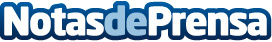 Selecta opera en el Hospital Universitario de TorrejónTras ganar el concurso público, la empresa líder europea en servicios de vending Selecta está ofreciendo su servicio avanzado de alimentación y bebidas a los pacientes, familiares y personal médico del Hospital Universitario de Torrejón de Ardoz en Madrid. La oferta incluye la instalación de un córner de bebidas Starbucks, servicio de café premium ofrecido por el Grupo Selecta dentro de su programa "We proudly serve Starbucks"Datos de contacto:Elena Sanz FríasPrensa y Comunicación Selecta España900 504 713Nota de prensa publicada en: https://www.notasdeprensa.es/selecta-opera-en-el-hospital-universitario-de Categorias: Medicina Nutrición Gastronomía Madrid Restauración Recursos humanos Consumo http://www.notasdeprensa.es